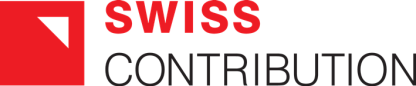 Szwajcarsko – Polski Program WspółpracyINFORMACJA O PODPISANIU UMÓW Z BENEFICJENTAMIOperator Dotacji Lokalna Grupa Działania „Zielony Pierścień” w Nałęczowieinformuję, że podpisane zostały umowy w/s dofinansowania z Beneficjentami, którym przyznano dotacje w ramach naboru pn. „Granty Start-up”, numer publikacji 
1/START-UP/2012 w ramach Działania 6: Działania wspierające biznes z Programu „EUROszansa dla Lubelszczyzny – budowanie konsensusu społecznego na rzecz zrównoważonego rozwoju subregionu w krajobrazie kulturowym trójkąta turystycznego Nałęczów – Puławy – Kazimierz Dolny” współfinansowanego przez Szwajcarię w ramach szwajcarskiego programu współpracy z nowymi krajami członkowskimi Unii Europejskiej.Lista Beneficjentów, z którymi Operator Dotacji podpisał umowy:    Partnerzy  Programu :                                  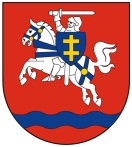 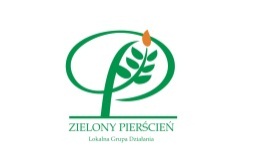 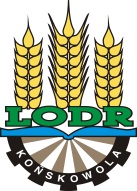 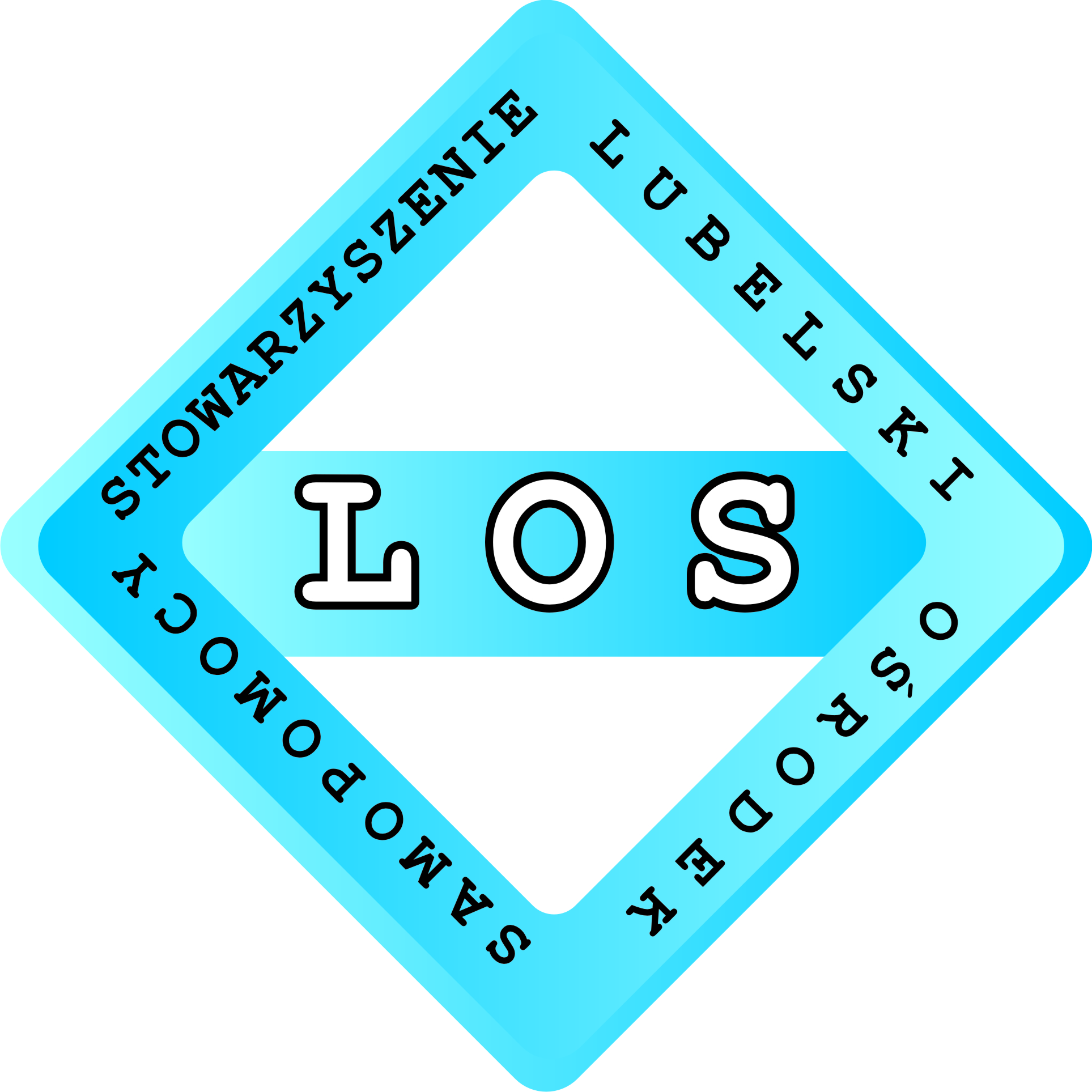                     Powiat Puławski;  Lokalna Grupa Działania „Zielony Pierścień”;  Lubelski Ośrodek Doradztwa Rolniczego w Końskowoli;  Lubelski Ośrodek Samopomocy   Lp.Nazwa WnioskodawcyNr ProjektuCałkowita wartość Projektu 
(w PLN)Dofinansowanie 
z Programu Szwajcarskiego 
(w PLN)Poziom dofinansowania1Bartłomiej Jakub Szewczyk1/START-UP/2012/1057 000,0039 900,0070,00%2Konrad Jan Banaszek1/START-UP/2012/0754 500,0038 000,0070,00%3Anna Eliza Lipnicka1/STAR-UP/2012/0256 200,0039 340,0070,00 %4Aleksander Adamski1/START-UP/2012/1257 623,0040 000,0069,40 %5Dariusz Banaszek1/START-UP/2012/0193 280,0040 000,0042,88 %6Jolanta Mazurkiewicz1/START-UP/2012/0948 243,0033 770,1070,00 %7Edyta Łysiak1/STAR-UP/2012/0855 400,0038 780,0070,00 %8Emilia Monika Stateczna1/START-UP/2012/0537 050,0024 760,5166,83 %RazemRazemRazem459 296,00294 550,61